Дистанционные формы развития ребенка.Дистанционное образование – образование на расстоянии, без непосредственного контакта с педагогом и другими детьми, посредством информационно-коммуникативных технологий, которое дает возможность самостоятельной работы родителей и их детей по усвоению учебного материала. Главная цель дистанционного образования – предоставить каждому ребенку возможность получения образования на дому в удобное для него время и в удобном для него темпе.МБДОУ №16 «Аленка» предлагает список развивающих платформ для детей, которыми вы можете воспользоваться в любое удобное для Вас время: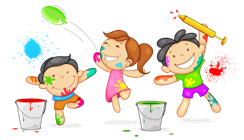 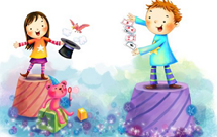 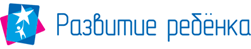 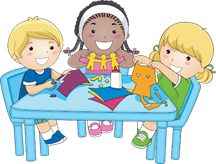 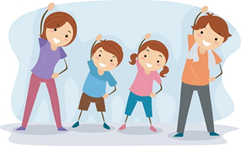 